Заочный физико-математический лицей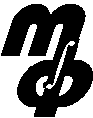 «Авангард»Е. Н. Филатовалгебра10Экспериментальный учебникЧасть 2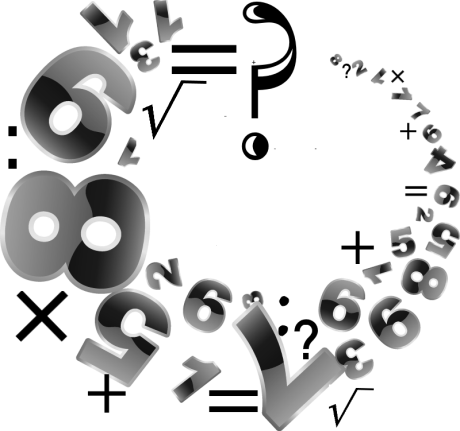 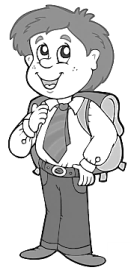 МОСКВА  –  2019 Заочный физико-математический лицей«Авангард»Е. Н. Филатовалгебра10Экспериментальный учебникЧасть 2МОСКВА  –  2019Филатов Е. Н. Математика-10. Часть 2. Экспериментальный учебник. – М.:  ЗФМЛ «Авангард», 2019. –    с.Учебник предназначен для углубленного изучения математики в 10-м классе. Главная цель учебника – научить учеников самостоятельно решать задачи, поэтому большое количество задач предлагается для самостоятельного решения. Все задачи условно разбиты на пять категорий сложности. К большинству задач приведены «подсказки» – краткие рекомендации к их решению и ответы.©   Е.Н. Филатов, 2019© Заочный физико-математический лицей «Авангард», 2019Макет подготовлен   Е.Н. КочубейПодписано в печать 1.02.2019.   Формат  60×84/16.Объем 23,0 п.л.  Печать офсетная.  Тираж     экз. Заказ         .Автономная некоммерческая организация "Заочный физико-математический лицей "Авангард"
(АНО ЗФМЛ "Авангард"). 115446, Москва, Коломенский проезд, 16СОДЕРЖАНИЕУРАВНЕНИЯ И СИСТЕМЫ УРАВНЕНИЙ§ 9. Дробные уравнения 	6§ 10. Уравнения со знаком модуля 	24§ 11. Уравнения высших степеней 	41§ 12.  Системы линейных уравнений 	64§ 13.  Системы нелинейных уравнений 	80§ 14. Степень с рациональным показателем 	115§ 15. Иррациональные уравнения	139НЕРАВЕНСТВА§ 16. Метод интервалов 	165§ 17. Системы линейных неравенств 	193§ 18. Системы рациональных неравенств	220§ 19. Неравенства, содержащие знак модуля 	235§ 20. Задачи на составление неравенств 	252§ 21. Квадратный трёхчлен и неравенства 	262 § 22. Неравенства на плоскости	283ПОДСКАЗКИ 	300ОТВЕТЫ 	336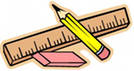 УРАВНЕНИЯ И СИСТЕМЫ УРАВНЕНИЙ§ 9. Дробные уравненияК дробным уравнениям относятся уравнения, в которых неизвестная величина  содержится в числителе или знаменателе дроби. Например: ,    ,        и т.д.В знаменателях – только числаЗадача 9.1. Решите уравнение .Решение. Попробуем «одним махом» избавиться от знаменателей. Для этого просто умножим обе части данного уравнения на произведение знаменателей, т. е. на 23 = 6, получим:2(х2 + х) – 3(х – 2) = 12    2х2 – х – 6 = 0.D = 12 + 426 = 25, ,, , .Ответ: х = –1, х = 1,5 или х  {1; 1,5}.(В дальнейшем мы будем использовать обе формы записи корней уравнения.)СТОП! Решите самостоятельно.Б1. Решите уравнение .В1. Решите уравнение .В2. Решите уравнение .Г1. Алгебраическое выражение  принимает значение  при b = –0,5 и при некотором значении а. Чему равно значение того же выражения при том же значении а и при ?Уравнение типа «дробь равна нулю»Задача 9.2. Решите уравнение .Решение. Дробь равна нулю в том и только в том случае, когда числитель равен 0, а знаменатель отличен от нуля. Приравнивая числитель дроби к 0, получим уравнение: х2 – 2х – 15 = 0. Найдём его корни:  ,  х1 = –3,  х2 = 5.ли утверждать, что х = –3 – корень нашего уравнения?Читатель: Нет! Ведь выражение , как мы знаем, не имеет смысла!Автор: Правильно. Следовательно, наше уравнение имеет единственный корень х = 5. При желании это можно проверить:.Ответ: х = 5.Заметим, что значение х = –3 в этом уравнении ещё называют посторонним корнем.Читатель: А почему посторонним?Автор: Потому что х = –3 – это корень уравнения х2 – 2х – 15 =     = 0, т.е. это корень, но не исходного уравнения. Получается, что этот корень как бы пришёл к нам со стороны, поэтому его и назвали посторонним.СТОП! Решите самостоятельно.Б2. Решите уравнение: а);  б);  в);  г).В3. Найдите корни уравнения:а) ;   б) ;в) ;                  г) .Дробь равна дроби, а их знаменатели равныЗадача 9.3. Решите уравнение .Решение. Сначала заметим, что знаменатель дроби не может быть равен нулю: х + 2  0  х  –2, т.е. х может принимать любое значение, кроме х = –2. Это можно записать так:            х  (–, –2)(–2, +). Данный числовой промежуток назовём областью допустимых значений (ОДЗ) неизвестной величины. Заметим также, что у наших дробей одинаковые знаменатели. А две дроби, у которых знаменатели равны, будут равны только в том случае, если равны их числители: х2 = 4  х1 = 2, х2 = –2. Корень х = 2 нам подходит, а х = –2 – нет, так как он не входит в нашу ОДЗ (потому что при х = –2 знаменатели дробей обращаются в нуль).Читатель: Получается, х = –2 – посторонний корень?Автор: Совершенно верно. А наше уравнение имеет только один корень х = 2.Ответ: х = 2.СТОП! Решите самостоятельно.Решите уравнение:Б3.  а);     б) ;     в) .В4.  а);     б) ;           в) ;      г) .Используем свойство пропорцийЗадача 9.4. Решите уравнение .Решение. Это уравнение можно решить, используя основное свойство пропорции: произведение крайних членов равно произведению средних членов. Отсюдах(5х + 1) = (х + 2)(х + 1).5х2 + х = х2 + 3х + 2,4х2 – 2х – 2 = 0,2х2 – х – 1 = 0,х1 = ,   х2 = 1.Читатель: А нет ли среди найденных корней посторонних?Автор: Давайте определим ОДЗ: х + 2  0  х  –2 и 5х + 1  0 . Как видите, ОДЗ такова, что «не запрещаются» значения х1 = ,   х2 = 1.Ответ: х1 = ,   х2 = 1  или .СТОП! Решите самостоятельно.Решите уравнение:    Б4.  а);           б) ;       в) ;                г) ;      д) .В5.  а);        б) ;            в) ;          г) .     Уравнения, которые легко приводят к виду(дробь 1) = (дробь 2)Задача 9.5. Решите уравнение .Решение. ОДЗ: z  0.   .Используем свойство пропорции: (6 + z) z = 15  z2 + 6z – 5=0,   .Видим, что z  0, значит, , – корни нашего уравнения.Ответ: .СТОП! Решите самостоятельно.Б5. Решите уравнение:    а);        б) ;      в) .В6. Решите уравнение:    а);        б) .     Уравнения вида (дробь 1)  (дробь 2) = (число)Задача 9.6. Решите уравнение .Решение. Заметим, что 9х + 3 = 3(3х + 1). Значит, для того, чтобы привести дроби к общему знаменателю, достаточно умножить числитель и знаменатель первой дроби на 3:.Теперь определим ОДЗ: 3х + 1  0 .  Дальше воспользуемся свойством пропорции:(15х –1)6 = 73(3х + 1)  90х – 6 = 63х + 21 27х = 27   х = 1.Нетрудно видеть, что этот корень входит в ОДЗ, так как .Ответ: х = 1.СТОП! Решите самостоятельно.Б6. Решите уравнение:    а);        б) ;      в) ;       г) .Задача 9.7. Решите уравнение .Решение. Приведём дроби к общему знаменателю и выполним сложение:.Далее воспользуемся свойством пропорции:1(12а2 + 70а – 32) = 2(6а2 + 13а – 5) 12а2 + 70а – 32 = 12а2 + 26а – 10  44а = 22  .Найдём ОДЗ:  , . Видим, что  – это «разрешённое» значение корня, т.е. он не является посторонним.Ответ:   или .СТОП! Решите самостоятельно.В7. Решите уравнение:      а);   б);   в);      г) Уравнения вида Задача 9.8. Решите уравнение .Решение. Сначала найдём ОДЗ: х – 4  0  х  4,    х – 3  0  х  3.Теперь избавимся от дробей, умножив обе части уравнения на произведение (х – 4)(х – 3), получим:(х – 3)х – (х – 4)2х = 6     х2 – 3х – 2х2 + 8х = 6   –х2 + 5х – 6 = 0    х2 – 5х + 6 = 0,D = 52 – 46 = 1,  ,  х1 = 2, х2 = 3.Как видим, х = 3 – посторонний корень, так как это значение не входит в ОДЗ. Значит, корень единственный х = 2.Ответ:  х  {2}.СТОП! Решите самостоятельно.В8. Решите уравнение:      а);   б);   в). Используем формулу сокращённого умноженияа2 – b2 = (a – b)(a + b)Задача 9.9. Решите уравнение: .Решение. Сначала разложим на множители каждый знаменатель: 6х + 30 = 6(х + 5);  4х – 20 = 4(х – 5);  2х2 – 50 = 2(х2 – 25)= = 2(х – 5)(х + 5). Теперь наше уравнение будет выглядеть так:.Читатель: Дальше всё понятно! Надо умножить обе части уравнения на такое выражение, чтобы все дроби «исчезли»!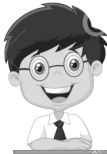 Автор: Верно! И какое это выражение?Читатель: Например: 12(х + 5)(х – 5), ведь 12 ⋮ 6, 12 ⋮ 4, 12 ⋮ 2.Автор: Да, 12 = НОК (4, 6, 12). Только не забудьте указать ОДЗ.Читатель: Это просто: х + 5  0  х  –5, х – 5  0  х  5. Теперь умножаем:12(х + 5)(х – 5)=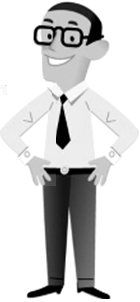 =12(х + 5)(х – 5),27(х – 5) + 33(х + 5) = 615  14х – 70 + 9х + 45 = 90  23х = 115  х = 115 : 23  х = 5.Но это значение не входит в ОДЗ! При х = 5 дробь  – имеет знаменатель, равный нулю…Автор: Это означает, что наш единственный корень – посторонний, а уравнение не имеет корней.Ответ:  х  .СТОП! Решите самостоятельно.В9. Решите уравнение:      а);          б);   в);      г) . Используем формулу сокращённого умноженияа2 – b2 = (a – b)(a + b)Задача 9.10. Решите уравнение .Решение. Заметим, что:2х + х2 + 1 = х2 + 2х + 1 = (х + 1)2,х + 2х2 + х3 = х(1 + 2х + х2) = х(х + 1)2,2х + 2х2 = 2х(1 + х) = 2х(х + 1).Тогда наше уравнение можно переписать так:.Автор: Верно! Продолжайте.Читатель: Получим2х(х + 1)2  = 2х(х + 1)2 [2x  1 + 2  4] = 5(x + 1)  2х + 8 = 5х + 5  3 = 3х  х = 1.Автор: А что можно сказать про ОДЗ?Читатель: Найдём ОДЗ: х + 1  0  х  –1 и х  0. Значение х = 1 не является посторонним корнем, поэтому это – корень уравнения.Ответ: х = 1.СТОП! Решите самостоятельно.В10. Решите уравнение:      а);   б). Используем разложение квадратного трёхчленана множителиВспомним, что если х1 и х2 – корни квадратного трёхчлена х2 + рх + q, то справедлива формулах2 + рх + q = (х – х1)(х – х2).                          (9.1)Задача 9.11. Решите уравнение .Решение. Заметим, что:   х2 – 9 = (х – 3)(х + 3),     х2 + 4х = х(х + 4),х2 + х – 12 – квадратный трёхчлен, корни которого х1 = –4; х2 = 3 (в том, что мы не ошиблись с корнями, легко проверить с помощью теоремы Виета: х1х2 = (–4)3 = –12, х1 + х2 = –4 + 3 = –1). Тогда по формуле (9.1): х2 + х – 12 = (х + 4)(х –3).Теперь наше уравнение можно переписать так:.ОДЗ:   х – 3  0  х  3,    х + 3  0  х  –3,           х  0,    х + 4  0  х  –4.НОК[(x – 3)(x + 3); x(x + 4); (x – 3)(x + 4)] = (х – 3)(х + 3)х(х + 4).Умножим  обе  части  нашего  уравнения  на  выражение    (х – 3)(х + 3)х(х + 4), получим:(х – 3)(х + 3)х(х + 4)  == (х – 3)(х + 3)х(х + 4) [6x(x + 4) + 2(x – 3)(x + 3)] = 7(х + 3)х    х2 + 3х – 18 = 0;D = 32 + 418 = 81, ,   , х1 = –6, х2 = 3.Здесь х = 3 – посторонний корень, так как значение х = 3 не входит в ОДЗ. Таким образом, у нас единственный корень          х = –6.Ответ: х = –6.СТОП! Решите самостоятельно.В11. Решите уравнение:      а);       б). Г2. Решите уравнение:      а);  б). Метод замены переменнойЗадача 9.12. Решите уравнение .Решение. Заметим, что:  12|x| – 3х2 = 3(4|х| – х2) = –3(х2–4|x|). Введём следующее обозначение: у = х2 – 4|x|, т.е. сделаем замену: вместо выражения х2 – 4|x| запишем у, получим:.Далее используем свойство пропорции:(–3у)1 = (у + 1)у    у2 + 4у = 0  у(у + 4) = 0 у = 0,    у + 4 = 0  у = –4.Теперь вспомним, что у = х2 – 4|x|, и получим два уравнения: 1) х2 – 4|x| = 0; 2) х2 – 4x| = –4.  Учтём, что х2 = |x2| и введём ещё одну переменную: z = |x|, получим:1) z2 – 4z = 0   z(z – 4)  z = 0, z = 4;2) z2 – 4z = –4    z2 – 4z + 4 = 0   (z – 2)2 = 0  z = 2.Теперь вспомним, что z = |x|, и получим три уравнения:|x| = 0  х = 0,|x| = 4  х = –4 и х = 4,|x| = –2  х = 2 и х = –2.Мы получили целых пять корней: 0, –4, 4, –2, 2. Выясним, нет ли среди них посторонних.Найдём ОДЗ:  х2 – 4|x| + 1  0 , заменяем |x| = и  и получаем: и2 – 4и + 1  0, , отсюда  и . Видим, что все пять корней входят в ОДЗ, т.е. не являются посторонними.Ответ: х  {0, –4, 4, – 2, 2}.СТОП! Решите самостоятельно.В12. Решите уравнение:   . Г3. Решите уравнение:      а);  б).«Хитрая» замена Задача 9.13. Решите уравнение .Решение. Заметим, что ,тогда наше уравнение примет вид:.Введём обозначение , тогда получим у2 – у – 20 = 0, D = 1 + 420 = 81, = 9,  ; у1 = –4, у2 = 5.Делаем обратную замену и получаем два уравнения:   и . Решаем эти уравнения:–4х – х2 = 4  х2 + 4х + 4 = 0  (х + 2)2 = 0  х = –2;х2 – 5х + 4 = 0   х1 = 4, х2 = 1.Заметим, что ОДЗ нашего уравнения х  0, поэтому все три корня: –2, 4 и 1 нам подходят.Ответ: х  {–2, 4, 1}.СТОП! Решите самостоятельно.Г4. Решите уравнение:             а);  б) ;     в) .Задача 9.14. Решите уравнение .Решение. Введём обозначение у = х2 + 15, получим .ОДЗ: у  6х и  у  8х.Воспользуемся свойством пропорции:(у – 10х)(у – 8х) = (у – 6х)3х у2 – 10ху – 8ху + 80х2 = 3ху – 18х2 у2 – 21ху + 98х2 = 0.Попробуем разложить на множители левую часть полученного уравнения с двумя неизвестными. Для этого сделаем такую «хитрость»: будем считать у – неизвестной величиной, а х – известной – т.е. параметром, и решим наше уравнение относительно у:D = (21х)2 – 4198х2 = 49х2    у1 = 7х, у2 = 14х.Заметим. что оба значения у удовлетворяют ОДЗ.  Теперь вспомним, что у = х2 + 15, и получим два уравнения:7х = х2 + 15  х2 – 7х + 15 = 0,  D = 49 – 415 < 0 – корней нет;14х = х2 + 15  х2 – 14х + 15 = 0  .Ответ: х = .СТОП! Решите самостоятельно.Д1. Решите уравнение:            а);  б) . Домашнее заданиеЗадачи лёгкиеА1. Решите уравнение .Задачи лёгкиеБ7. Решите уравнение:            а);  б) ;в) ;     г) .Б8. Решите уравнение:    а);      б) ;в) ;     г) .Б9. Решите уравнение:   а);     б) ;     в) ;    г) .Задачи средней трудностиВ13. Решите уравнение:            а);     б) ;в);   г) .B14. Решите уравнение .B15. Решите уравнение .В16. Функции заданы формулами: а);  б);  в);   г).Для каждой функции определите, пересекает ли её график ось х, и если пересекает, то в каких точках.В17. Решите уравнение:  а);  б) ;в);       г) .В18. При каких значениях а значения дробей  и  равны?В19. Решите уравнение:    а);     б) ;в);     г) .В20. Решите уравнение:    а);     б) ;в);     г) ;   д) .В21. Даны две дроби и . Найдите значения переменной а, при которых:а) значение первой дроби равно 10;б) значение второй дроби равно 10;в) значение дробей равны;г) разность первой и второй дробей равна их произведению.В22. Решите уравнение:    а);          б) ;     в);     г) ;     д) ;       e) .В23. Решите уравнение:    а);     б);   в);     г) ;   д);    e).В24. Решите уравнение:  а);     б);   в);     г) ;        д);     e);   ж) ;    з) .В25. Существует ли такое значение d, при котором разность дробей  и  равна 1?В26. Существует ли такое значение b, при котором разность дробей  и  равна 3?В27. При каких значениях а сумма дробей  и  равна 2?В28. Решите уравнение:      а); б).  В29. Решите уравнение:      а); б);    в) .  В30. Решите уравнение:   а);      б) ;в);      г) .В31. Решите уравнение:   а);      б) .В32. Решите уравнение:   а);  б) .В33. Решите уравнение:   а);          б) ;в);      г) .В34. Решите уравнение:        а);          б) ;    в);      г) ;      д) .В35. Решите уравнение:        а);        б) ;    в) ;      г) .Задачи трудныеГ5. Алгебраическое выражение  принимает значение 16 при z = –2 и при некотором значении s. Чему равно значение этого же выражения при том же значении s и при z = 0,5?Г6. Алгебраическое выражение  принимает значение 1 при х =  и при некотором значении с. Чему равно значение этого же выражения при том же значении с и при ?Г7. Алгебраическое выражение  принимает значение –21 при у = –3 и при некотором значении п. Чему равно значение этого же выражения при том же значении п и при ?Г8. Даны выражения: а) ;  б) ;  в) .Для каждого выражения определите: 1) существуют ли такие выражения переменной, при которых значение выражения равно 0; 2) при каких значениях переменной выражение имеет смысл.Г9. Решите уравнение:     а);      б) ;в);   г) .Г10. Решите уравнение: а);  б).Г11. Решите уравнение:   а);      б) ;в);      г) .Г12. Решите уравнение:   а);      б) ;в);      г) .Г13. Решите уравнение:   а);             б) ;в);г);д) ;        е) .Г14. Решите уравнение:   а);      б) .Г15. Решите уравнение:   а);   б) .Г16. Решите уравнение:     а);        б) .Г17. Решите уравнение методом замены переменной:     а);     б) ;   в) .Г18. Решите уравнение:     а);     б) ;     в) .Задачи очень трудныеД2. Решите уравнение методом замены переменной:     а);     б) ;   в) .Д3. Решите уравнение:   а);      б) .§ 10. Уравнения со знаком модуляНапомним, что модулем (абсолютной величиной) числа а называется величина |a|, которая определяется так:                                       (10.1)Геометрически это означает, что |a| – расстояние от точки, изображающей число а на числовой оси, до начала координат (рис. 10.1).                 Рис. 10.1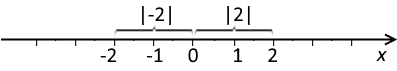 Задача 10.1. Решите уравнение: а) |x| = 2;  б) |x| = 0;  в) |x| = –2.Решение.а) |x| = 2. Ясно, что только два числа удовлетворяют этому равенству: х = –2 и х = 2, так как |–2| = 2 и |2| = 2.б) |x| = 0. Согласно формуле (10.1) |0| = 0, значит, х = 0.в) |x| = –2. Модуль любого числа есть величина неотрицательная, поэтому данное уравнение не имеет решений.Ответ: а) х  {–2; 2};   б) х  {0};   в) х  .СТОП! Решите самостоятельно.А1. Решите уравнение: а) |x| = 5,5;  б) |x| = 1;   в) |x| = 0,2;   г) |x| = 0,2;    д)  |x| = –0,5;    e) .         Замена переменной: |x| = yЗадача 10.2. Решите уравнение х2 – |x| = 0.Решение. Учтём, что  х2 = |x|2.  В самом деле, если х > 0, то |x| = x и  |x|2 =х2;  если х < 0, то |x| = –x и  |x|2 =(–х2) = х2. Таким образом, наше уравнение можно записать так: |x|2 – |x| = 0.Сделаем замену переменной: |x| = у, получим у2 – у = 0    у(у – 1) = 0  у = 0 и у = 1.Отсюда находим|x| = 0  x = 0;   |x| = 1  x = 1 и х = –1.Ответ: х  {–1; 0; 1}.СТОП! Решите самостоятельно.А2. Решите уравнение 2|x| – 2 = 1.          Б1. Решите уравнение х2 + 2|x| + 1 = 0.        В1. Решите уравнение х2 + 3|x| – 2 = 0.             Г1. При каком значении а уравнение х10 – а|x| + а2 – а = 0 имеет единственное решение?Уравнения вида |x  a| = bЗадача 10.3. Решите уравнение: а) |x + 2| = 0;     б) |x + 2| = –3;     в) |x + 2| = 3.Решение.а) |x + 2| = 0  х + 2 = 0  х = –2, или х  {–2}.     б) |x + 2| = –3.  |x + 2|  0 при любом х, значит, решения нет, х  .в) |x + 2| = 3. Если |x| = a, то либо х = а, либо х = –а. Тогда:  х + 2 = –3  х = –5;    х + 2 = 3  х = 1.Ответ: а) х  {–2};   б) х  ;   в) х  {–5; 1}.СТОП! Решите самостоятельно.А3. Решите уравнение:а) |x – 1| + 1 = 0;      б) |x – 1| = 0;           в) |x + 2| + 2 = 0.          Б2. Решите уравнение а) |2x – 1| – 3 = 0;    б) |x + 2| – 2 = 0;      в) |x + 2| – 4 = 0.          В2. Решите уравнение: а) |19 – x| + 3 = ;   б) .В3. Решите уравнение: а) |2x – 1| = 5;   б) |3x + 2| = 4;    в) |7 – 3x| = 4;    г) |–2 – 3x| = 5.Г2. Решите уравнение  при всех значениях параметра а.Уравнения вида |аx2 + bx + c| = dЗадача 10.4. Решите уравнение |x2 – 2x| = 1.Решение. Вспомним, что равенство |a| = 1 выполняется в двух случаях: либо а = 1, либо а = –1. Поэтому наше уравнение эквивалентно двум уравнениям: x2 – 2x = 1  и  x2 – 2x = –1. Решим каждое уравнение и получим:x2 – 2x = 1   x2 – 2x – 1 = 0   ;x2 – 2x = –1  x2 – 2x + 1 = 0  (х –1)2 = 0  х3 = 1.Ответ: х  .СТОП! Решите самостоятельно.Б3. Решите уравнение  |x2 + 2x| = –1.          В4. Решите уравнение |x2 + 3x + 1| = 1.  Г3. Решите уравнение |2x2 + х – 3| = 1.Уравнения вида |аx + b| = сх + dЗадача 10.5. Решите уравнение |x – 2| = 3 – х.Решение. Рассмотрим два случая: х – 2  0  и х – 2 < 0.1. Пусть х – 2  0, тогда х  2, т.е. х  [2; +). В этом случае |x – 2| = x – 2, а наше уравнение примет вид  х – 2 = 3 – х   2х = 5   х = 2,5.Мы видим, что 2,5  [2; +), значит, х = 2,5 – корень уравнения. При желании это можно проверить простой подстановкой:|2,5 – 2| = 3 – 2,5  |0,5| = 0,5  0,5 = 0,5.2. Пусть х – 2 < 0, тогда х < 2 или х  (–; 2). В этом случае |x – 2| = –(x – 2) = –х + 2,а наше уравнение примет вид  –х + 2 = 3 – х   –х  + 2 – 3 + х = 0   –1 = 0.Это неверное числовое равенство, следовательно, в данном случае корней нет. Ответ: х = 2,5.СТОП! Решите самостоятельно.В5. Решите уравнение: а) |2x + 1| – х = 3;     б) |x + 1| – х + 1 = –1;      в) 2х + |1 – x| = 0;      г) |x + 2| + х = –2;      д) х + |x| = 0.Уравнения вида х2 + |аx + b| + с = 0Задача 10.6. Решите уравнение х2 – 4х + |x – 3| + 3 = 0.Решение. Рассмотрим два случая: х – 3  0  и х – 3 < 0.1. Пусть х – 3  0, тогда х  3, т.е. х  [3; +). В этом случае |x – 3| = x – 3, а наше уравнение примет вид:  х2 – 4х + х – 3 + 3   х2 – 3х = 0  х(х – 3) = 0  х = 0 и х = 3.Корень х = 0 нам не подходит, так как 0  [3; +), а х = 3 подходит, так как 3  [3; +).2. Пусть х – 3 < 0, тогда х < 3, т.е. х  (–; 3). В этом случае |x – 3| = –(x – 3) = –х + 3, а наше уравнение примет вид  х2 – 4х + (–х + 3) + 3   х2 – 5х + 6 = 0, D = 25 – 46 = 1,   х1 = 2 и х2 = 3.Корень х1 = 3 нам не подходит, так как 3  (–; 3), а х = 2 подходит, так как 2  (–; 3).Итак, мы получили три корня: х = 0, х = 3 и х = 2.Ответ: х  {0; 3; 2}.СТОП! Решите самостоятельно.В6. Решите уравнение:  а) х2 – |2x – 1| + 1 = 0;     б) х2 + |x – 1| = 0;    в) х2 + |x + 2| + 2 = 0.Г4. Решите уравнение:    а) ;              б) ;    в) ;                  г) x|x| + 7x + 12 = 0.Уравнения вида |x2 + рx + q| = f(x)Задача 10.7. Решите уравнение |x2 – 1| = x.Решение. Вспомним, что равенство |a| = b выполняется в двух случаях: либо а = b, либо а = –b. При этом должно выполняться условие b  0. Тогда наше уравнение эквивалентно двум уравнениям: x2 – 1 = х  и  x2 – 1 = –х. Решим каждое уравнение и проверим выполнение условия х  0.1. . Заметим, что корень , поэтому он нам не подходит. Корень , поэтому берем его в качестве ответа.2. . Корень , поэтому он нам не подходит. Корень  и нам подходит.Ответ: .СТОП! Решите самостоятельно.Решите уравнение:   Б4. х2 – 2 = |x2 – 1|.    В7. а) |х2 – х| = x – 1;      б) |х2 –1| = 2х.Г5. (х – 1)3 = |x2 – 4x + 3|.    Уравнения вида |аx + b| = |cx+d|Задача 10.8. Решите уравнение |x + 1| = |2x – 1|.Решение. Мы знаем, что если |a| = |b|, то справедливо одно из равенств: либо а = b, либо а = –b. Значит, наше уравнение эквивалентно уравнениям: либо x + 1 = 2х – 1,  либо  x + 1 = –(2х – 1). Решим каждое уравнение: x + 1 = 2х – 1  2 = х   х = 2;x + 1 = –(2х – 1)   х + 1 = –2х + 1  3х = 0  х = 0.Ответ: х  {2; 0}.СТОП! Решите самостоятельно.Б5. Решите уравнение:  а) |2x – 3| = |x + 1|;     б) |3 – x| = |х + 1|;      в) |10x + 9| = |8x + 7|;      г) |x – 3| + |х| = 0.Уравнения вида |f(x)| = |g(x)|Задача 10.9. Решите уравнение |x2 + 1| = |2x|.Решение. Вспомним, что |a| = |b|, если справедливо одно из равенств: либо а = b, либо а = –b. Тогда наше уравнение эквивалентно двум уравнениям: x2 + 1 = 2х и  x2 + 1 = –2х. Решим каждое уравнение и получим: x2 + 1 = 2х  х2 – 2х + 1  (х – 1)2 = 0  х = 1;x2 + 1 = –2х  х2 + 2х + 1  (х + 1)2 = 0  х = –1.Ответ: х  {–1; 1}.СТОП! Решите самостоятельно.В8. Решите уравнение:  а) |x| = |x2 + х|;     б) |x2 – х| = |х2 + 2х|.Используем метод интерваловЗадача 10.10. Решите уравнение 2|x + 4| – |x + 1| = 4.Решение. Воспользуемся методом интервалов. Определим значения х, при которых каждое из «подмодульных» выражений обращается в ноль:  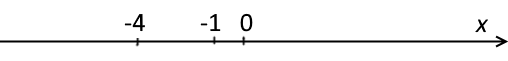 х + 4 = 0  х = –4,   х + 1 = 0  х = –1.Отметим эти точки на числовой оси (рис. 10.2). Они разбивают ось на три интервала:  (–; –4];   (–4; –1);   [–1; +).  Теперь раскроем знаки модулей и решим наше уравнение в каждом из указанных интервалов. При (–; –4]  х + 4  0, х + 1 < 0, тогда|х + 4| = –(х + 4), |x + 1| = –(х + 1).А наше уравнение принимает вид:2[–(x + 4)] – [–(х + 1)] = 4   –2х – 8 + х + 1 = 4 –х = 4 – 1 + 8   х = –11.Полученное значение х принадлежит первому интервалу:       –11  (–; –4]. Поэтому х = –11 –корень нашего уравнения.2. При  х  (–4; –1)   х + 4 > 0, х + 10, тогда  |х + 4| = (х + 4), |x + 1| = –(х + 1). А наше уравнение принимает вид: 2(x + 4) – [–(х + 1)] = 4   2х + 8 + х + 1 = 4 3х = 4 – 8 – 1   .Полученное значение х принадлежит второму интервалу:       . Поэтому   – корень нашего уравнения.  3. При  [–1; +)  х + 4 > 0, х + 1  0. Тогда |х + 4| = (х + 4), |x + 1| = (х + 1). А наше уравнение принимает вид:2(x + 4) – (х + 1) = 4   2х + 8 – х – 1 = 4  х = 4 – 8 + 1    х = –3.–3  [–1; +), следовательно, значение х = –3 не является корнем уравнения.Ответ: х = –11, .СТОП! Решите самостоятельно.Решите уравнение:   В9. а) |3 – x| – 2|1 + x| = 2;     б) |x – 3| + |2х + 1| = 4.      Г6. а) |x – 1| + |x + 2| – 2х = 1;     б) |x + 2| + 2|3 – х| – |x – 1| = 3.      Уравнения, которые содержат несколько «вставленных друг в друга» модулейЗадача. 10.11. Решите уравнение –||x| – 2| = –2.Решение. Уравнения такого типа лучше решать графически (аналитическое решение будет слишком утомительным).Перепишем наше уравнение в виде –||x| – 2| + 2 = 0 и построим график y = –||x| – 2| + 2. Построение будем проводить последовательно:Точки пересечения графика и оси 0х и есть корни уравнения. Как видим из рис. 10.6, таких точек три: х = –4, х = 0, х = 4.Рис. 10.3             Рис. 10.4   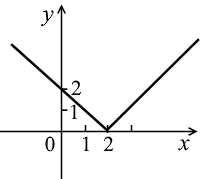 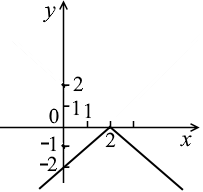 Рис. 10.5            Рис. 10.6 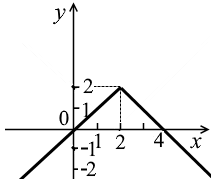 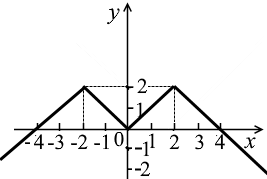 Ответ: х = –4, х = 0, х = 4.СТОП! Решите самостоятельно.Решите уравнение:В10.  а) ||x| – 1| = 2;  б) ||1 – х| –3| –2 = 0.      Г7. |2|x +2| – 3| – 2 = 0.      Уравнения с параметромУравнения вида  |x 1| = |a  2|Задача 10.12. Решите уравнение |x – 1| = |a + 2|  для любых значений параметра а.Решение. Из свойства модуля нам известно, что Следовательно, Заметим, что в данном случае никаких ограничений на значения параметра а нет. Это значит, что оба корня существуют при любых значениях параметра а.Ответ: х = а + 3, х = –а –1 при а  (–; +).СТОП! Решите самостоятельно.В11. Решите уравнение для любых значений параметра а:   а) |x + 3| = |2 – а|;     б) |х + 1| = |2а|;           в) |x + 3| = |2a|.      Уравнения вида  |f(x)| = g(a)Задача 10.13. Решите уравнение |x – 1| = a  для любых значений параметра а.Решение. 1. Очевидно, что при а < 0 решений нет, так как |x + 1|  0 при любом значении х. Значит, при а < 0  х  .2. Если а  > 0, то возможны два варианта: либо х – 1 = а, либо –(х – 1) = а, поскольку а > 0 справедливо: |a| = a,  |–a| = а. Таким образом, при а > 0 получаем:х – 1 = а  х = 1 + а;–(х – 1) = а  –х + 1 = а  х = 1 – а.3. При а = 0  имеем |х – 1| = 0  х – 1 = 0  х = 1.Ответ: при а < 0  х  ;  при а > 0 х = 1 – а  и х = 1 + а;  при а = 0  х = 1.СТОП! Решите самостоятельно.В12. Решите уравнение для любых значений параметра а:   а) |2x – 3| = а;       б) |х + 3| = –а.Г8. Решите уравнение |а – x| = 1 – 2а для любых значений параметра а. Графический метод решенияуравнений с параметромЗадача 10.14. Решите уравнение |2x + 1| = a  для любых значений параметра а.Решение. Применим для решения графический метод. Построим на одной координатной плоскости графики у = |2х + 1| и у = а (рис. 10.7). Для каждого значения а на плоскости будет существовать горизонтальная прямая у = а. В точках пересечения графиков у = |2х + 1| и у = а выполняется равенство  |2х + 1| = = а. Следовательно, значения координаты х точек пересечения этих графиков – корни нашего уравнения. Как видно из рис. 10.7, при а < 0 графики не пересекаются, значит, решений нет, х  .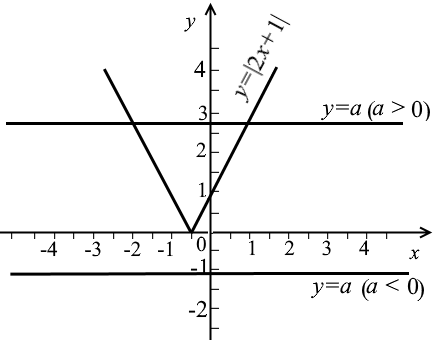 При а = 0 имеем одну точку пересечения с координатой .При а > 0 имеем две точки пересечения (см. рис. 10.7). Координаты х этих точек легко найти, решив уравнение |2х + 1| = а. Данное равенство выполняется в двух случаях: 2х + 1 = а      и    –(2х + 1) = а  .Ответ: при а < 0  х  ; при а = 0  ;  при а > 0   и .СТОП! Решите самостоятельно.Г9. Решите графически уравнение для любых значений параметра а:    а) |x – 4| + а = 0;       б) |х – 2| = а + 1.Строим графики в координатах (х, а)Задача 10.15. Решите уравнение |x| + |x – 1| = a  для любых значений параметра а.Решение. Введём необычную систему координат: по вертикали будет откладывать параметр а, а по горизонтали – неизвестную величину х. Построим в этой системе координат график а = |x| + |x – 1|. Этот график будет представлять собой геометрическое место точек на плоскости, координаты которых (х, а) удовлетворяют исходному уравнению |x| + |x – 1| = а.Будем строить график методом интервалов. «Подмодульные» выражения, как легко видеть, обращаются в ноль при х = 0 и х = 1. Поэтому рассмотрим три интервала:1) х < 0: –х – (х – 1) = а  а = –2х + 1;2) 0  х  1:  х – (х – 1) = а  а = 1;3) х > 1: х + х – 1 = а  а = 2х – 1.Построим три прямых в указанных интервалах и получим график, показанный на рис. 10.8.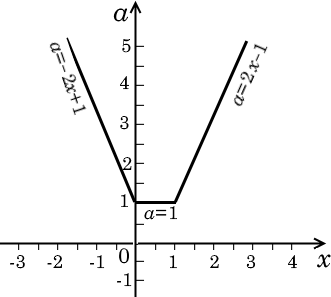 Теперь, глядя на график, начнём записывать ответ. Будем мысленно двигаться вдоль оси а снизу вверх.В области а < 1 нет ни одной точки графика, значит, решений в этой области нет.При а = 1 х – любое действительное число из промежутка [0; 1].При а > 1 точки графика лежат на двух прямых: а = –2х + 1 и а  = 2х – 1.Выразим х их этих уравнений прямых и получим:;   .Ответ: при а < 1 решений нет; при а = 1 х  [0; 1];   при а > 1 , .СТОП! Решите самостоятельно.Г10. Решите уравнение для любых значений параметра а:   а) |x – 1| + |2 – x| = а;   б) |1 – х| –|x + 1| = а – 1;  в) |a| = |x + 1| + |x – 1|.Задача 10.16. Решите уравнение |x| + |а| = 1  для любых значений параметра а.Решение. Построим график |x| + |а| = 1 в системе координат х0а. График а = 1 – |x| строится из графика а = 1 – х отражением правой полуплоскости на левую, при этом левая часть графика а = 1 – х отбрасывается (рис. 10.9).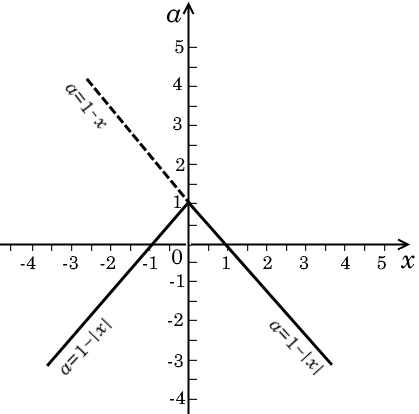 График |а| = 1 – |x| строится из графика а = 1 – |х| отражением части графика, лежащей в верхней полуплоскости на нижнюю (нижняя часть графика а = = 1 – |х| отбрасывается) (рис. 10.10).Запишем уравнения прямых, образующих наш график. Из рис. 10.10 видно, что это прямые: в верхней полуплоскости а = = х + 1 и а = 1 – х; в нижней полуплоскости а = –х –1 и а = х – 1. Попробуем получить ответ, мысленно двигаясь вдоль оси а снизу вверх: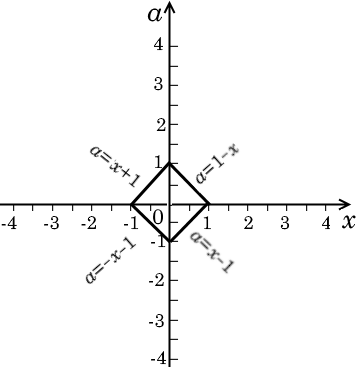 при а < 1 x ;при а = –1  х = 0;при а  (–1; 0] выполняются равенства а = –х – 1 и а = х –1; выражая из них х, получаем х = = –а – 1 и х = а + 1;при а  (0; 1) выполняются равенства а = х + 1 и а = 1 – х; выражая из них х, получаем х = = а – 1 и х = 1 – а;при а = 1  х = 0;при а > 1  х  .Ответ: при а  (–; –1)(1; +)  х  ;               при а  (–1; 0]  х = –а – 1 и х = а + 1;             при а (0;1) х = а – 1 и х = 1 – а;             при а = 1  х = 0.СТОП! Решите самостоятельно.Г11. Решите уравнение для любых значений параметра а:   а) |а – 2| + |x| = 2;            б) |х| – |а| = 1.Д1. Решите уравнение –|х| + |3 – а| = 1 для любых значений параметра а.Задача 10.17. Решите уравнение ||x| – 1| + |а| = 1  для любых значений параметра а.Решение. Построим график ||x| – 1| + |а| = 1 в системе координат х0а. Будем строить график последовательно. Сначала перепишем наше уравнение в виде |а| = 1 – ||х| – 1|. Поскольку график содержит |a| и |x|, проведём построение только для а > 0, х > 0.В первой координатной четверти наш график записывается уравнением а = 1 – |x – 1|. Его легко построить, последовательно строя графики: 1) а = х –1  2) а = |x – 1|  3) а = –|x – 1|  4) а = 1 – |x – 1| (рис. 11.11).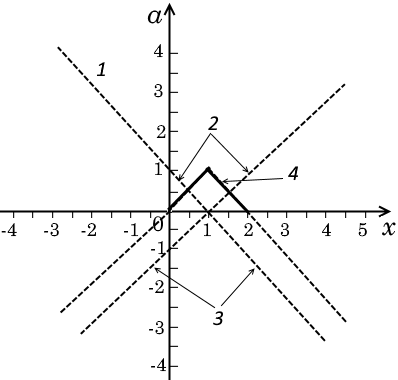 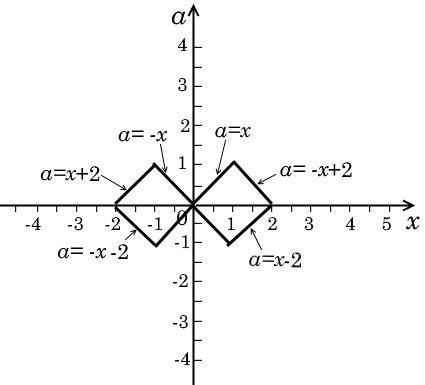    Рис. 10.11                                                           Рис. 10.12Затем ту часть графика, которая получилась в ходе всех этих построений в первой координатной четверти (4), мы последовательно зеркально отражаем: сначала на левую полуплоскость, а затем всю верхнюю полуплоскость на нижнюю. В результате получается график, показанный на рис. 10.12.Аккуратно подписываем все прямые, образующие график: а = х + 2, а = х, а = х – 2, а = –х – 2, а = –х, а = –х + 2.  Теперь нам осталось получить ответ, мысленно двигаясь по оси а снизу вверх:при а < –1  решений нет;при а = –1 получаем два корня: х = 1 и х = –1;при –1 < a  0 имеем четыре прямые: а = –х – 2, а = х, а = –х, а = х –2; выражая из этих уравнений х получаем четыре корня:   х = –а – 2, х = а, х = –а, х = а + 2;при  имеем четыре прямые: а = –х + 2,  а = х,  а = –х, а = х + 2; выражая из этих уравнений х, получаем четыре корня: при а = 1  получаем два корня: х = 1 и х = –1;при а > 1  решений нет.Ответ: при а  (–; –1)(1; +) решений нет;  при а  (0; 1)  х = а  и х = (а – 2);  при а  (–1; 0]  х = а и х = (а + 2); при а = 1  х = 1.СТОП! Решите самостоятельно.Для любых значений параметра а решите уравнение: Г12.  –|х| + ||а|– 2| = 0.      Д2.  |3 – |х|| + |а + 1| = 1. Домашнее заданиеЗадачи очень лёгкиеА4. Решите уравнение |x| – 2 = 4 – |x|.А5. Решите уравнение:     а) ;      б) |x + 7| = 0;        в) ;      г) |x – 6| = 0;          д) |x – 1| = 0;        е) |x + 3,3| = –1.Задачи лёгкиеБ6. Решите уравнение .Б7. Решите уравнение: а) ;      б) |x – 5| = 4;     в) ;      г) |x – 11| = 9.Б8. Решите уравнение:    а) ;                 б) |x – 1,5| = 3,5;   в);       г) .Б9. Решите уравнение:  а) ;       б) |х4 + 1| = x4 + x;          в) |x| = х + 2;   г) ;                   д) ;                   е) |x + 2| = 2х.Б10. Решите уравнение:  а) ;       б) .Б11. Решите уравнение:  а) ;          б) |x + 1|+ |x| = 0;   в);                 г) .Задачи средней трудностиВ13. При каких значениях а уравнение х2 – (а + 1)|x| + a = 0 имеет три решения?В14. Решите уравнение:    а) ;       б) –|3 – x| + 1 = 0;     в) .     В15. Решите уравнение:    а) ;       б) |1 + 3x| = 2;     в);     г) |.В16. Решите уравнение:   а) ;       б) |3 – 1,5x| = 2,5;     в);     г) .В17. Решите уравнение  . В18. Решите уравнение:     а) ;       б) ;   в);     г)  |х –1| + x = 3.В19. Решите уравнение:      а) ;          б) ;     в);     г) |;             д) х2 + |2x – 1| + 2.В20. Решите уравнение:   а) ;       б) |х2 + x| = –х.     В21. Решите уравнение:  а) ;       б) |x2 – x| = |x + 1|;     в).В22. Решите уравнение:   а) ;       б) .В23. Решите уравнение:    а) ; б) ;            в) .В24. Решите уравнение  . В25. Решите уравнение для любых значений параметра а:  а) ;      б) .В26. Решите уравнение для любых значений параметра а:  а) ;      б) .Задачи трудныеГ13. При каком значении а уравнение  имеет единственное решение?Г14. Решите уравнение  . Г15. Решите уравнение:      а) ;      б) ;           в) 2х2 – 4|x – 2| – 3 = 0.Г16. Решите уравнение  . Г17. Решите уравнение:   а)  ;  б) ;в) ; г) .Г18. Решите уравнение:    а)  ;   б) .Г19. Решите уравнение:     а)  ;   б) ;        в) ;    Г20. Решите уравнение .Г21. При каких значениях параметра а уравнение |x + 3| = a|x – 2| имеет единственное решение? Найдите это решение.Г22. Решите уравнение  для любых значений параметра а.Г23. Решите уравнение  для любых значений параметра а.Г24. Решите уравнение  для любых значений параметра а.Г25. Решите уравнение  для любых значений параметра а.Задачи очень трудныеД3. Решите уравнение:   а) х4 + х2 + 4;   б) х4 + 4х3 = 30 – 7Д4. Сколько решений имеет уравнение  в зависимости от параметра а?Д5. Сколько решений имеет уравнение  в зависимости от параметра а? Найдите решение уравнения в том случае, когда оно единственное.Д6. Решите уравнение  для любых значений параметра а.Д7. Решите уравнение  для любых значений параметра а.Д8. Решите уравнение  для любых значений параметра а.Д9. Решите графически уравнение  для любых значений параметра а.Д10. Решите уравнение  для любых значений параметра а.Д11. Решите уравнение  для любых значений параметра а.§ 11. Уравнения высших степенейОпределение 11.1. Уравнение вида апхп + ап–1хп–1 + …+ а1х + + а0 = 0, где ап  0, называется уравнением п-й степени.Все уравнения при п  3 принято называть уравнениями высших степеней.Биквадратные уравненияБиквадратными называются уравнения вида ах2п + bхn + c = 0. Они решаются с помощью замены переменной у = хп.Рассмотрим сначала случай, когда п – нечётное число.Задача 11.1. Решите уравнения:а) х6 + х3 + 1 = 0;     б) х6 + 2х3 + 1 = 0;     в) х10 + х5 – 2 = 0.Решение.а) х6 + х3 + 1 = 0. Замена: у = х3, получаем  у2 + у + 1 = 0. D = = 12 – 41 = –3 < 0, решений нет,  у  , значит, и х .    б) х6 + 2х3 + 1 = 0;   у = х3,   у2 + 2у + 1 = 0    (у + 1)2 = 0  у = –1. Тогда х3 = –1,  = –1. Имеем  единственный корень х = –1.  в) х10 + х5 – 2 = 0;  у = х5,  у2 + у – 2 = 0   у1 = –2, у2 = 1. Отсюда получаем два корня:1) х5 = –2    х;2) х5 = 1    х = 1.Ответ: а) ;  б) {–1};  в) .СТОП! Решите самостоятельно.Б1. Решите уравнение:   а) х6 + 2х3 + 1 = 0;     б) х10 – 3х5 + 2 = 0;     в) х14 + х7 + 3 = 0;      г) х6 – 10х3 + 9 = 0.Теперь рассмотрим случай, когда п – чётное число.Задача 11.2. Решите уравнения:а) х8 + х4 + 1 = 0;     б) х8 + 3х4 – 2 = 0;     в) х8 + х4 = 0;г) х8 – х4  = 0;          д) х4 – 3х2 + 2 = 0;      е) х16 + х8 – 2 = 0. Решение.а) х8 + х4 + 1 = 0;   у = х4, тогда   у2 + у + 1 = 0;   D = 12 – 41 = = –3 < 0,  у    х  .б) х8 + 3х4 – 2 = 0;   у = х4, тогда  у2 + 3у + 2 = 0   у1 = –1, у2 = –2. Отсюда находим:  1) х4 = –1  х  ;2) х4 = –2  х  .Как видим, уравнение у2 + 3у + 2 = 0 имеет два корня, но поскольку оба корня отрицательные (у = –1 и у = –2),  уравнение х8 + 3х4 – 2 = 0 не имеет корней.в) х8 + х4 = 0;  у = х4, тогда у2 + у = 0  у(у + 1) = 0  у = 0 и у = –1. Отсюда находим:    1) х4 = 0  х = 0;2) х4 = –1  х  .Получается, что данное уравнение имеет единственный корень х = 0.г) х8 – х4  = 0;  у = х4, тогда у2 – у = 0  у(у – 1) = 0  у = 0 и у = 1. Отсюда находим:  1) х4 = 0  х = 0;2) х4 = 1  х = 1 и х = –1.Получается, что данное уравнение имеет три корня: 0, 1 и –1.д) х4 – 3х2 + 2 = 0;   у = х2, тогда  у2 – 3у + 2 = 0  у = 1 и у = 2. Отсюда находим:  1) х2 = 1  х1 = 1 и х2 = –1;2) х2 = 2   и .Получаем четыре корня: 1, –1, , .е) х16 + х8 – 2 = 0; у = х8, тогда у2 + у –2 = 0  у = –2 и у = 1. Отсюда находим:  1) х8 = –2  решений нет;2) х8 = 1  х = 1 и х = –1.Получаем два корня: 1 и –1.Ответ: а) ;  б) ;  в) {0};  г) {0; 1; –1};  д) {1, –1,,}; е) {–1; 1}.Запомним: уравнения вида ах2п + bхn + c = 0, где п – чётное число, могут:1) не иметь корней (см. задачу 11.2, а, б);2) иметь один корень (см. задачу 11.2, в);3) иметь два корня (см. задачу 11.2, е);4) иметь три корня (см. задачу 11.2, д);5) иметь четыре корня (см. задачу 11.2, д); если уравнения вида ах2п + bхn + c = 0, где п – чётное число, имеют ненулевые корни, то они обязательно представляют собой одну или две пары противоположных чисел, см., например: (–1; 1) в п. е) и (1; –1) и (; –) в п. д). СТОП! Решите самостоятельно.А1. Решите уравнение:   а) х4 – 9х2 + 18 = 0;     б) х4 – 3х2 – 10 = 0;     в) 4х4 – 12х2 + 1 = 0;      г) 12у4 – у2 – 1 = 0.Б2. Решите уравнение:   а) х4 – 6х2 + 8 = 0;     б) 4х4 + 3х2 – 1 = 0;     в) 2х4 + 9х2 + 4 = 0;      г) х4 – 6х2 + 9 = 0.В1. Является ли число корнем уравнения х4– 6х2 + 3 = 0?Г1. При каких значениях параметра а уравнение х4 – (3а – 1)х2 + + 2а2 – а = 0 имеет два решения?«Очевидная»  замена переменнойЗадача 11.3. Решите уравнение (х2 – 2х)2 – 4(х2 – 2х) + 3 = 0.Решение. Делаем «очевидную» замену у = (х2 – 2х) и получаем:  у2 – 4у + 3 = 0  у1  =1, у2 = 3.  Отсюда находим:  1) х2 – 2х = 1  х2 – 2х – 1 = 0, ;2) х2 – 2х = 3  х2 – 2х – 3 = 0, , х3 = –1, х4 = 3.Итак, наше уравнение имеет четыре корня: , –1, 3.Ответ: {, –1, 3}.СТОП! Решите самостоятельно.В2. Решите уравнение:     а) (х2 + 3х)2 + 2(х2 + 3х) – 24 = 0;     б) (х2 + х + 1)2 + 2(х2 + х + 1) – 3 = 0;     в) (1 – х)4 + (1 – х)2 = 20;           г) (2 – х2)4 – 10(2 – х2)2 = – 9.Г2. Решите уравнение, обозначив одну из взаимно обратных дробей через t, а другую через 1/t:а) ;            б) .«Хитрая»  замена переменнойЗадача 11.4. Решите уравнение х(х – 1)(х – 2)(х – 3) = 24. Решение. Преобразуем наше уравнение так:х(х – 1)(х – 2)(х – 3) = 24  [х(х – 3)][(х – 1)(х – 2)] = 24  (х2 – 3х)(x2 – 3х + 2) = 24.Теперь замена очевидна: у = х2 – 3х. Тогда получаем:у(у + 2) = 24  у2 + 2у – 24 = 0  у1 = –6, у2 = 4.Получаем два уравнения:1) х2 – 3х = –6   х2 – 3х + 6 = 0, D = 32 – 46  < 0, решений нет;2) х2 – 3х = 4   х2 – 3х – 4 = 0, D = 32 + 44  = 25,  , х1 = –1, х2 = 4.Читатель: По-моему, здесь возможна более «хитрая» замена: у = х2 – 3х  + 1.  Тогда получим  (у – 1)(у + 1) = 24  у2 = 25  у = –5, у = 5. А потом уже находим: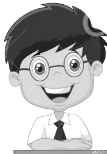 1) х2 – 3х = –5   х2 – 3х + 6 = 0; 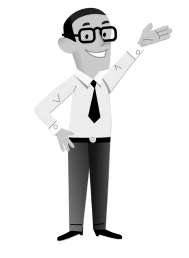 2) х2 – 3х = 5   х2 – 3х – 4 = 0.Автор: Согласен. Ваша замена более рациональна.Ответ:  х  {–1; 4}.СТОП! Решите самостоятельно.В3. Решите уравнение (х – 1)(х + 1)(х + 3)(х + 5) = 105 методом замены переменной.     Г3. Решите уравнение:     а) х(х + 4)(х + 5)(х + 9) + 96 = 0;     б) х(х + 3)(х + 5)(х + 8) + 56 = 0;     в) (х – 4)(х – 3)(х – 2)(х – 6) = 24;            г) (х – 3)(х – 4)(х – 5)(х – 6) = 1680.     Задача 11.5. Решите уравнение:4(х2 + 17х + 60)(х2 + 16х + 60) = 3х2.Решение. Сделаем следующую «хитрость»: разделим обе части уравнения на х2 и получим:.Теперь замена очевидна: у = х +, тогда уравнение принимает вид 4(у + 17)(у + 16) = 3.Читатель: А ведь здесь тоже можно сделать более «хитрую» замену: , тогда получим 4(у + 1)у = 3 – это же значительно проще!Автор: Согласен! Продолжайте.Читатель:  4(у + 1)у = 3  4у2 + 4у – 3 = 0, D = 42 + 443 = 64, ,  у1 = –1,5, у2 = 0,5.  А теперь уже находим:Автор: Всё верно. Мы получили четыре корня.Ответ:  .СТОП! Решите самостоятельно.В4. Решите уравнение (х2 – 6х – 9)2 = х3 – 4х2 – 9х.Г4. Решите уравнение:     а) 2(х2 + х + 1)2 – 7(х – 1)2 = 13(х3 – 1);     б) 3(х + 2)2 + 2(х2 – 2х + 4)2 = 5(х3 + 8).Д1. Решите уравнение (х2 + 2х – 3)(х2 – 8х – 48) = 21х2.«Очевидное» разложение на множителиЗадача 11.6. Решите уравнение 2х3 – х2 – 8х + 4 = 0.Решение. Разложим на множители левую часть данного уравнения:2х3 – х2 – 8х + 4 = х2(2х –1) – 4(2х – 1) == (2х –1)(х2 – 4) = (2х – 1)(х – 2)(х + 2).Получим уравнение (2х – 1)(х – 2)(х + 2) = 0, которое сводится к решению трёх линейных уравнений:Ответ: .СТОП! Решите самостоятельно.А2. Решите уравнение: а) х5 – х3 = 0;   б) х6 = 4х4;     в) 0,5х3 = 32х;   г) 0,2х4 = 4х2.Б3. Решите уравнение:     а) х3 – х2 – 4(х – 1)2 = 0;           б) 2у3 + 2у2 – (у + 1)2 = 0;     в) 5х3 – 19х2 – 38х + 40 = 0;     г) 6х3 – 31х2 – 31х + 6 = 0.В5 Решите уравнение:     а) х4 + 2х3 – х – 2 = 0;               б) х4 – 3х3 + х – 3 = 0;     в) 2х4 + 3х3 + 16х + 24 = 0;       г) 24х4 + 16х3 – 3х – 2 = 0.Используем формулы сокращенного умноженияЗадача 11.7. Решите уравнение.Решение. Ответ: х  {0; –1; 1}.СТОП! Решите самостоятельно.Решите уравнение:А3. а) х4 – 1 = 0;     б) 4 – у4 = 0;     в) z6 – 1 = 0;     г) х6 – 64 = 0.Б4. а) (а – 2)(а + 2)(а2 +4) = 25а2 – 16;          б) (х – 1)(х + 1)(х2 + 1) = 6х2 – 1.В6. а) х3 + 3х2 – 6х – 8 = 0;             б) х3 + 5х2 + 15х + 27 = 0;           в) 8х3 – 6х2 + 3х – 1 = 0;           г) 27х3 – 15х2 + 5х – 1 = 0.«Хитрое» разложение на множителиЗадача 11.8. Решите уравнение х3 + х + 10 = 0.Решение. Представим 10 как сумму 8 и 2 и перегруппируем члены: (х3 + 8) + (х + 2) = 0.  Сумму (х3 + 8) можно разложить на произведение (х + 2)(х2 – 2х + 4). Следовательно, искомое уравнение примет вид: (х + 2)(х2 –2х + 4) + (х + 2) = 0.Вынесем за скобку множитель (х + 2) и получим:(х + 2)(х2 – 2х + 4 + 1) = 0  (х + 2)(х2 – 2х + 5) = 0.Тогда корнем уравнения будет являться х = –2 и корни уравнения х2 – 2х + 5 = 0. Но в последнем уравнении дискриминант отрицателен, поэтому решений данного квадратного уравнения нет.Ответ: х = –2.СТОП! Решите самостоятельно.В7. Решите уравнение:   а) х3 + 4х2 – 5 = 0;     б) х3 – 3х2 + 2 = 0.Г5. Решите уравнение:     а) 28х3 + 3х2 + 3х + 1 = 0;    б) 126х3 – 3х2 + 3х – 1 = 0.Д2. Решите уравнение х4 + 4х – 1 = 0.Симметрические уравнения 3-й степениУравнения 3-й степени видаах3 + bx2 + bx + a = 0   и  ах3 + bx2 – bx – a = 0   называются симметрическими из-за наличия одинаковых коэффициентов а и b. Покажем, как решается уравнение ах3 + bx2 + bx + a = 0:(ах3 + а) + bx2 + bx  = 0   а(х3 + 1) + bx(x + 1) = 0 a(x + 1)(x2 – x + 1) + bx(x + 1) = 0  (x + 1)[a(x2 – x + 1) + bx] = 0.Дальше все просто:1) х + 1 = 0    х = –1;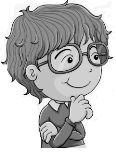 2) а(х2 – х + 1) + bx = 0.Читатель: Получается, что симметрическое уравнение 3-й степени всегда имеет корень х = –1? Автор: Да. И в этом легко убедиться подстановкой:а(–1)3 + b(–1)2 + b(–1) + а = –а + b + b + a = 0.Теперь попробуйте решить несколько подобных уравнений самостоятельно.СТОП! Решите самостоятельно.А4. Проведите самостоятельно преобразования для уравнения ах3 + bx2 – bx – a = 0.Б5. Решите уравнение  2х3 + 3х2 – 3х – 2 = 0.В8. Решите уравнение  5х3 + 21х2 + 21х + 5 = 0. Симметрические уравнения 4-й степениЭто уравнения видаах4 + bx3 + сх2 + bx + a = 0,   ах4 + bx3 + сх2 – bx + a = 0,  ах4 – bx3 + сх2 – bx + a = 0.   Покажем, как решаются такие уравнения, на конкретном примере.Задача 11.9. Решите уравнение х4 + 2х3 – 6х2 + 2х + 1 = 0.Решение. Разделим обе части уравнения на х2:.Заметим, что , поэтому.Заметим также, что –6 = 2 – 8, и перепишем наше уравнение так:.Теперь очевидна замена: , тогдау2 + 2у – 8 = 0    у1 = –4, у2 = 2.Получаем два уравнения:Итак, мы получили три корня.Ответ:  .СТОП! Решите самостоятельно.В9. Решите уравнение  2х4 + 3х3 – 4х2 – 3х + 2 = 0.Г6. Решите уравнение  2х4 + 7х3 + 4х2 + 7х + 2 = 0.Возвратные уравнения 4-й степениУравнения вида ах4 + bx3 + сх2 + bтx + aт2 = 0, где а  0. называются возвратными уравнениями. Эти уравнения решаются так же, как и симметрические уравнения 4-й степени: сначала делим обе части уравнения на х2:  Делаем замену: у =, а дальше, надеюсь, понятно.Задача 11.10. Решите уравнение 3х4 + 4х3 – 43х2 + 8х + 12 = 0.Решение. Покажем, что это  уравнение является возвратным. В самом деле, его можно записать так:3х4 + 4х3 – 43х2 + 24х + 223 = 0.Очевидно, что здесь а = 3, b = 4, т = 2. Разделим обе части уравнения на х2: Делаем замену: у = и решаем уравнение:3у2 + 4у – 55 = 0,  D = 42 + 4355 = 676,   ,  у1,2 =,  у1 = –5, у2 = .После обратной замены получаем два уравнения:  1) ,   2)        D = 112 – 436 = 49,  ,  , х4 =3.Ответ: .СТОП! Решите самостоятельно.Г7. Решите уравнение  2х4 + 7х3 + 4х2 + 7х + 2 = 0.Г8. Решите уравнение  3х4 + 5х3 – 14х2 – 10х + 12 = 0.Уравнения, которые сводятся к одному уравнениюс двумя неизвестнымиЗадача 11.11. Решите уравнение(х2 + 3х – 8)2 + 2х(х2 + 3х – 8) – 3х2 = 0.Решение. Сделаем замену переменных: у = х2 + 3х – 8. Уравнение примет вид   у2 + 2ху – 3х2 = 0. Теперь попробуем разложить левую часть этого уравнения на множители. Для этого рассмотрим выражение у2 + 2ху – 3х2 как квадратный трёхчлен, где у – переменная, а х – параметр, т.е. известная величина.Найдём корни у1 и у2 этого квадратного трёхчлена:,  у1 = –3х,  у2 = х.Тогда у2 + 2ху – 3х2 = (у – у1)(у – у2) = (у + 3х)(у – х).У нас получилось уравнение (у + 3х)(у – х) = 0.Отсюда у + 3х = 0 и у – х = 0.  Вспомним, что у = х2 + 3х – 8, делаем обратную замену и получаем два обычных квадратных уравнения:Ответ:  .СТОП! Решите самостоятельно.В10. Решите уравнение:   а) (х + 5)4 – 13х2(х + 5)2 + 36х4 = 0;б) 2(х – 1)4 – 5(х2 – 3х + 2)2 + 2(х – 2)4 = 0.Как угадать целые корни уравненияхп + ап–1хп–1 + ап–2хп–2 + … +а1х + а0 = 0(ап–1, ап–2, …, а0 – целые числа)Утверждение 11.1. Если уравнение  хп + ап–1хп–1 + ап–2хп–2 + +… +а1х + а0 = 0 имеет целые корни, то каждый такой корень является делителем свободного члена а0.Пусть х0 – целый корень нашего уравнения. Нам надо доказать, что а0 ⋮ х0.Доказательство. Подставим х0 вместо х в наше уравнение. Так как х0 – корень, то получим верное числовое равенство:Видим, что первое слагаемое делится на х0, сумма равна  нулю, а 0 ⋮ х0, значит, и второе слагаемое а0 ⋮ х0 , что и требовалось доказать. Отсюда следует важный практический вывод: если нам требуется найти целый корень уравнения  хп + ап–1хп–1 + + ап–2хп–2 + … +а1х + а0 = 0, то следует перебрать все делители числа а0 (как положительные, так и отрицательные).Читатель: А можно ли при этом утверждать, что уравнение не имеет других рациональных корней? Ведь нельзя исключать, что есть корни вида , где – несократимая дробь.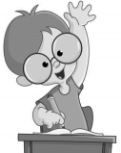 Автор: А давайте докажем, что дробных корней наше уравнение иметь не может. Доказательство проведём «от противного».Предположим, что  существует корень нашего уравнения: х0 =  , где числа и взаимно простые (иначе дробь была бы сократимой). Тогда справедливо равенствоУмножим обе части равенства на kn и получим:Второе слагаемое делится на k, сумма тоже делится на k, так как 0 ⋮ k, но тогда и первое слагаемое также должно делиться на k, т.е. тп ⋮ k, а значит, поскольку числа и взаимно простые,     т ⋮ k. Но по нашему предположению дробь  – несократима. Мы получили противоречие. Следовательно, рациональное число не может быть корнем нашего уравнения, а значит, уравнение  хп + ап–1хп–1 + ап–2хп–2 + … + +а1х + а0 = 0  не имеет дробных корней.Задача 11.12. Найдите все целые корни уравнения:а) х3 + 4х2 + х – 6 = 0;     б) х3 + 2х2 + 2х + 1 = 0.Решение.а) х3 + 4х2 + х – 6 = 0. Свободный член а0 = –6, его делителями являются числа: 1, 2, 3, 6 – всего восемь чисел. Нам надо последовательно подставить каждое число в наше уравнение и проверить, является  оно корнем или нет:1) 13 + 412 + 1 – 6 = 1 + 4 – 5 = 0  х = 1 – корень нашего уравнения;2) (–1)3 + 4(–1)2 + (–1) – 6 = –4  0   х = –1 – не корень;3) 23 + 422 + 2 – 6 = 20  0   х = 2 – не корень;4) (–2)3 + 4(–2)2 + (–2) – 6 = 0   х = –2 – корень уравнения;5) 33 + 432 + 3 – 6 = 60  0   х = 3 – не корень;6) (–3)3 + 4(–3)2 + (–3) – 6 =  0   х = –3 – корень уравнения;На этом поиск корней можно прекратить, так как уравнение п-й степени имеет не более п корней.Итак, мы нашли все три корня нашего уравнения: х1 = 1, х2 = –2, х3 = –3. Других корней ни рациональных, ни иррациональных у этого уравнения быть не может.Читатель: А почему?Автор: Многочлен 3-й степени х3 + а2х2 + а1х + а0 = 0 можно представить в виде произведения:х3 + а2х2 + а1х + а0 = (х – х1)(х – х2)(х – х3),где х1, х2 и х3 – корни данного уравнения. Если бы были ещё корни, то были бы ещё множители (х – х4), (х – х5) и т.д. Но тогда у нас был бы многочлен более высокой степени, чем 3.б) х3 + 2х2 + 2х + 1 = 0. Свободный член а0 = 1, его делителями являются 1. Проверим, являются ли числа 1 и (-1) корнями:1) 13 + 212 + 21 + 1 = 6   0  х = 1 – не корень нашего уравнения;2) (–1)3 + 2(–1)2 + 2(–1) +1 = 0   х = –1 – корень.Больше целых корней нет.Ответ: а) 1, –2, –3;   б) –1.СТОП! Решите самостоятельно.В11. Найдите все целые корни уравнений:  а) х3 + 2х2 + 3х + 2 = 0;         б) х3 – х2 – х – 2 = 0в) х3 + 5х2 + 7х  + 3 = 0;        г) х3 – 4х2 – 4х – 5 = 0д) .Как найти все корни кубического уравнениях3 + aх2 + bх + c = 0, если один мы уже знаемЗадача 11.13. Решите уравнение х3 – х2 – 5х + 2 = 0.Решение. Сначала попробуем найти целые корни нашего уравнения (если они, конечно, есть). Свободный член а0 = 2, его делителями являются числа: 1, 2. Перебираем их последовательно:1) х0 = 1: 13 – 12 – 51 + 2 = –3  0,  не подходит;2) х0 = –1: (–1)3 – (–1)2 – 5(–1) +2= 5  0, не подходит;3) х0 = 2: 23 – 22 – 52 + 2 – 4  0,  не подходит;4) х0 = –2: (–2)3 – (–2)2 – 5(–2) + 2 = 0,  подходит.Целых корней больше нет.  Но если х = –2 – корень, то многочлен х3 – х2 – 5х + 2  можно представить в виде произведения: х3 – х2 – 5х + 2 = (х + 2)(х2 + px + q), где р и q – неизвестные нам пока коэффициенты. Если мы их найдём, то нам останется лишь решить квадратное уравнение х2 + px + q = 0 и все корни уравнения х3 – х2 – 5х + 2 = 0 будут нами найдены.Разделим равенство  х3 – х2 – 5х + 2 = (х + 2)(х2 + px + q) на х + 2 и получим  х3 – х2 – 5х + 2 : (х + 2) =  (х2 + px + q). Попробуем разделить многочлен х3 – х2 – 5х + 2 на множитель (х + 2) «уголком»:Итак, х3 – х2 – 5х + 2 = (х + 2)(х2 + 3x + 1), и наше уравнение принимает вид  (х + 2)(х2 + 3x + 1) = 0. Тогда 1) х + 2 = 0, х1 = – 2 – уже найденный нами корень;2) х2 + 3x + 1 = 0,  D = 33 – 41 = 5, .Ответ: х1 = –2, , .СТОП! Решите самостоятельно.В12. Решите уравнение:  а) х3 + х2 + 2х – 4 = 0;         б) х3 – х2 – 3х – 1 = 0.Как угадать рациональные корни уравненияапхп + ап–1хп–1 + … +а1х + а0 = 0(ап, ап–1, …, а0 – целые числа)Утверждение 11.2. Если уравнение  апхп + ап–1хп–1 +…+ а1х + + а0 = 0 имеет рациональный корень , где – несократимая дробь, то а0 ⋮ т и ап ⋮ k.Доказательство. Подставим значение  в наше уравнение:Умножим обе части уравнения на kп и получим:Напомним, что если сумма двух слагаемых делится на число т и одно из слагаемых делится на число т, то и второе слагаемое делится на число т. У нас сумма – это число 0,  0 ⋮ т. Первое слагаемое:  Значит, и второе слагаемое: делится на .Так как (по условию дробь  несократима), то и , а значит, , что и требовалось  доказать.Теперь объединим в сумму все члены, кроме первого, и вынесем за скобки число k:Из этого равенства следует, что аптп ⋮ k, а так как т  k, то и тп   k. А значит, ап ⋮ k , что и требовалось доказать.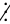 Итак, мы доказали, что если число  – корень уравнения апхп + ап–1хп–1 +…+ а1х + а0 = 0, то а0 ⋮ m  и ап ⋮ k.Задача 11.14. Решите уравнение 2х4 + 17х3 – 17х2 – 8х + 6 = 0.Решение. Если  – корень данного уравнения, то 6 ⋮ т и 2 ⋮ k. Следовательно, т может принимать значения 1, 2, 3, 6, а k может принимать значения 1, 2. Комбинируя всевозможные сочетания т и k, получим следующий «список кандидатов» на роль корня данного уравнения: 1, 2, 3, 6,.Проверим последовательно наших «кандидатов»:1) х0 = 1:  214 + 1713 – 1712 – 81 + 6 = 0. Удача! Один корень есть: х1 = 1.Разделим «уголком»  (2х4 + 17х3 – 17х2 – 8x + 6) на (х – 1):Итак, наше уравнение принимает вид  (х – 1)(2х3 + 19x2 + 2х – 6) = 0  2х3 + 19х2 + 2х – 6=0.Далее нам надо решить уравнение: 2х3 + 19х2 + 2х – 6=0.Выписываем «кандидатов» на рациональные корни. Они такие же, что и для исходного уравнения: 1, 2, 3, 6,.Проверим последовательно наших «кандидатов»:1) х0 = 1:  213 + 1912 + 21 – 6 = 19  0 – не корень;2) х0 = –1:  2(–1)3 + 19(–1)2 + 2(–1) – 6 = 9  0 – не корень;3) х0 = :  2 + 19 + 2 – 6 =  0 –  корень.Разделим «уголком»  (2х3 + 19х2 + 2х – 6) на (х – ):Теперь наше уравнение 2х3 + 19х2 + 2х – 6=0  можно записать так:  (х – )(2х2 + 20х + 12) = 0   х –   = 0 и 2х2 + 20х + 12 = 0.Отсюда х2 = ; . Мы нашли все корни исходного уравнения.Ответ: .СТОП! Решите самостоятельно.Г9. Решите уравнение:  а) 6х3 – 13х2 + 9х – 2 = 0;         б) 24х3 – 10х2 – 3х + 1 = 0.Теорема Виета для кубического уравнениях3 + ах2 + bx + c = 0Если кубическое уравнение имеет три корня: х1, х2 и х3, то его можно записать в виде (х – х1)(х – х2)(х – х3) = 0. Раскроем скобки этого уравнения и получим:(х – х1)(х – х2)(х – х3) = 0   [х2 – (х1 + х2)х + х1х2)](х – х3) = 0 х3 – х2(х1 + х2) + х(х1х2) – х2х3 + х3(х1 + х2)х – х1х2х3 = 0 х3 + х2[–(х1 + х2 + x3)] + х(х1х2 + х1х3 + х3х1) + (– х1х2х3) = 0.Теперь сравним полученное выражение с исходным выражением х3 + ах2 + bx + c = 0. Получаем:а = –(х1 + х2 + х3);                                   (11.1)b = х1х2 + х1х3 + х2х3;                               (11.2)с = –х1х2х3.                                        (11.3)А теперь решим задачу.Задача 11.15. Дано уравнение (х – 1)(х2 + 2х – 3) = 0, а  х1, х2, х3 – корни данного уравнения. Найдите: а) х1 + х2 + х3;   б) х1х2 + х1х3 + х2х3;    в) х1х2х3.Решение. В данном случае можно было бы, конечно, найти корни данного уравнения и вычислить требуемые выражения. Но поскольку корни квадратного уравнения х2 + 2х – 3 = 0 – иррациональные числа. это будет утомительно. Поэтому поступим по-другому. Раскроем скобки:(х – 1)(х2 + 2х – 3) = х2 + 2х2 – 3х – х2 – 2х + 3 == х3 + х2 – 5х + 3.Итак, исходное уравнение принимает вид  х3 + х2 – 5х + 3 = 0. А теперь воспользуемся формулами (11.1)–(11.3), учитывая, что у нас а = 1, b = –5 и с = 3:х1 + х2 + х3 = –а = –1; х1х2 + х1х3 + х2х3 = b = –5;х1х2х3 = –с  = –3.Ответ: а) –1;  б) –5;  в) –3.СТОП! Решите самостоятельно.В13. 1) Убедитесь, что уравнения  5х(х + 1)(х – 2) = 0,      х2(х + 1)(2 – х) = 0;х(х + 1)2(х – 2) = 0,       х(х + 1)(2 – х)(х2 + 1) = 0имеют одни и те же корни.2) Составьте несколько уравнений, корнями которых являются числа:  а) 1, –3, 4;    б) 0, –1, –2, 3.Г10. Составьте какое-нибудь целое уравнение, корнями которого являются числа:  а) 2, –3, 5;    б) , –2;  в)  0, 1, –1, 4,–4. Приведите его к виду р(х) = 0, где р(х) – многочлен стандартного вида, и укажите степень уравнения.Г11. Найдите сумму корней уравнения х3 – 7х + 6 = 0.Д3. Уравнение х3 + рх + q = 0 имеет три действительных корня: х1, х2, х2. Найдите  и определите знак числа р. Домашнее заданиеЗадачи лёгкиеБ6. Решите уравнение х6 + 9х3 + 8 = 0.Б7. Решите уравнения:     а) х8 – 3х4 + 2 = 0;      б) х8 – 5х4 + 4 = 0;  в) х4 + 3х2 – 4 = 0;      г) х4 + 14х2 – 72 = 0.   Б8. Решите уравнения:     а) х3 – 4х = 0;                 б) z3 – 2z2 + z = 0;       в) 3t + 3t2  = 0;      г) у3 – 4у2 + 3у = 0;        д) 81х2 – х4 = 0;           е) 6и2 + 5и3 + и4 = 0.   Б9. Решите уравнения:     а) 16у3 = у;                   б) 4х3 + 3х2 = х2;         в) 16z – 6z2 = z3;      г) u3 + u = 2u;               д) 9z2 = z4;                 е) 14x + x2 = x3 – 4x2.  Б10. Докажите, что уравнение х4 – 3х3 + 3х + 1 = 0 не имеет рациональных корней. Задачи средней трудностиВ14. Решите уравнение 27х6 – 215х3 – 8 = 0.В15. Составьте биквадратное уравнение 4-й степени, если известно, что его корнями являются числа 3 и 4.В16. Решите уравнение:  а) (х2 + 6х)2 – 5(х2 + 6х) = 24;     б) (х2 – 2х – 5)2 – 2(х2 – 2х – 5) = 3;в) (х2 + 3х – 25)2 – 2(х2 + 3х – 25) = –7;    г) (у + 2)4 – (у + 2)2 = 12;    д) (х2 + 2х)(х2 + 2х + 2) = 3;е) (х2 – х – 16)(х2 – х + 2) = 88;ж) (2х2 + 7х – 8)(2х2 + 7х – 3) – 6  = 0.В17. Решите уравнение:  а) у2(у + 1) – 2у(у + 1) – 3(у + 1) = 0;     б) 2у2(2у – 3) + у(2у – 3) – (2у – 3) = 0;в) 7(у2 – 1) + 4у(у2 – 1) – 3у2(у2 – 1) = 0;    г) 4(у – у2) + 3у(у – у2) – у2(у – у2) = 0;    д) (2 – х)3 = 2х – х2.В18. Решите уравнения:     а) 5х4 + 2х3 – 5х – 2= 0;             б) z5 – z3 + z2 – 1 = 0;       в)  у5 – 3у4 – 8у2 + 24у = 0;        г) 8х4 + 16х3 – х – 2 = 0.   В19. Решите уравнения:     а) х3 + х2 – 4х – 4= 0;                  б) 3х3 + 5х2 + 5х + 3 = 0;       в)  х3 – х2 – 81х + 81 = 0;            г) х3 + 3х2 – 16х – 48 = 0.   В20. Решите уравнение:  а) 3х3 – х2 – 27х + 9 = 0;             б) 2х3 + х2 + 6х + 3 = 0;в) 3 + х – 3х2 – х3  = 0;               г) 5х3 – х2 + 20х – 4 = 0;    д) х4 + 5х3 – 4х2 – 20х = 0;         е) х – х2 + 2х3 – 2х4 = 0.В21. Решите уравнение  х3 – 7х  + 6 = 0.             В22. Решите уравнения:     а) х3 + 2х2 + 2х – 1= 0;               б) х3 + 2х2 – 2х – 1 = 0;       в) 2х3 + х2 + х + 2 = 0;               г) 2х3 + 3х2 – 3х – 2 = 0.   В23. Решите уравнение:  а) х4 – 7х3 + 14х2 – 7х + 1 = 0;    б) 2х4 + х3 – 11х2 + х + 2 = 0;       в) 6х4 + 7х3 – 36х2 – 7х + 6 = 0;          г) 78х4 – 133х3 + 78х2 – 133х + 78 = 0.   В24. Решите уравнение с параметром:  а) х4 – (а2 + 3)х2 + 3а2 = 0;         б) х4 – (а3 + 2)х2 + 2а3 = 0;       в) х6 + (а3 – 8)х3 – 8а3 = 0;         г) х6 +(8а3 + 27)х3 + 216а3 = 0.   В25. Найдите все целые корни уравнения:  а) х3 – 2х2 – х + 2 = 0;                б) х3 – х2 – 4х + 4 = 0;в) х3 + х2 – 5х + 3 = 0;                г) х3 – 6х2 – 6х – 7 = 0;    д) х3 + 11 х2 + 11х + 1 = 0;        е) х4 + 4х3 – 29х2 – 16х  + 20 = 0.В26. Решите уравнения: а) х3 – 2х2 – 9= 0;  б) х3 – 6х2 + 5х + 12 = 0.       В27. Определите, какой вид имеют рациональные корни х0 = р/q уравнения с целыми коэффициентами апхп + ап–1хп–1 +…+ а1х + а0 = 0, если:  а) а0 = 1;   б) ап = 1;  в) а0 = 0 (укажите один корень).В28. Составьте несколько равносильных уравнений вида р(х) = 0, где р(х) – некоторый многочлен с целыми коэффициентами, корнями которого являются числа: а) –4,  и ;   б) –1, –, 0 и .В29. Составьте уравнение 3-й степени и уравнение 4-й степени, каждое из которых имеет два корня: 0 и –2.Задачи трудныеГ12. При каких значениях а биквадратное уравнение х4 + ах2 + + а – 1 = 0 имеет лишь два различных корня?Г13. Решите уравнение:  а) (х2 + 5х + 4)(х2 + 5х + 6) – (х2 + 5х – 4)(х2 + 5х – 6) = 0;б) .Г14. Решите уравнение   .Г15. Решите уравнение:  а) (х – 2)(х – 3)2(х – 4) = 20;         б) (х2 – 3х)(х – 1)(х – 2) = 24;в) (х2 – 5х)(х + 3)(х – 8) + 108 = 0; г) (х + 4)2(х + 10)(х – 2) + 243 = 0.    Г16. Решите уравнение:  а) (2х2 – 3х  + 1)(2х2 + 5х + 1) = 9х2;         б) (х  + 2)(х + 3)(х + 8)(х + 12) = 4х2.Г17. Решите уравнение: а)  ;      б) .Г18. Решите уравнение:        а) х3 – х2 + ах + 12 = 0, если известно, что один из его корней равен –3;б) 2х3 + 11х2 + 17х + а = 0, если известно, что один из его корней равен –0,5.Г19. Решите уравнение, выполнив подходящую замену переменной:  а) 9х4 – 37х2  + 4 = 0;             б) 25х4 + 66х2 – 27 = 0;          в) х6 + 9х3 + 8  = 0;                 г) 27х5 – 215х3  – 8 = 0.    Г20. Решите уравнение:  а) х4 – х3 – 13х2 + х + 12 = 0;        б) х4 – х3 – 7х2 + х + 6  = 0.Г21. Решите уравнение   х4 – х3 – 3х2 + 2х + 2 = 0.Г22. Решите уравнение:  а) х4 – 5х3 + 10х2 – 10х + 4 = 0;     б) х4 – х3 – 10х2 + 2х + 4 = 0.Г23. Решите уравнение (х2 – х –1)3 + (х2 – 3х + 2)3 = (2х2 – 4х + 1)3 методом замены переменной.Г24. Решите уравнение:        а) ах3 – 2х2 – 5х + 6 = 0, если известно, что один из его корней равен –2;б) х3 – ах2 – 5х + 6 = 0, если известно, что один из его корней равен 3.Г25. Докажите, что многочлен х4 – 4х3 – 6х2 – 3х + 9 не имеет отрицательных корней. Г26. Докажите, что уравнение 6х5 – 12х4 + 18х = 171 не имеет целых корней. Г27. Решите уравнение:  а) 2х3 – 3х2 – 11х + 6 = 0;     б) 2х5  + х4 – 10х3 – 5х2 + 8х + 4 = 0.Г28. Если в многочлен ах3 + bx2  + сх + d  вместо а, b, с и d подставлять числа –7, 4, –3 и 6 в каком угодно порядке, будут получаться многочлены с одной переменной, например: –7х3 + 4x2 – 3х + + 6,   4х3 – 7x2 + 6х – 3 и т.д. Докажите, что все такие многочлены имеют общий кореньГ29. Поделите многочлен 2х5 + х + 1 на (х – 1).   Г30. Решите уравнение 6х4 + 11х3 + 26х2 – 9х – 10 = 0, угадав корни и разложив многочлен на множители.Задачи очень трудныеД4. Сколько решений имеет уравнение (х + 2)2(х2 + 4х + 5) = = а(а – 1) в зависимости от а?Д5. Решите уравнение х4 + х3 – 3х2 – 5х – 2 = 0 методом разложения на множители.    Д6. Найдите корни уравнения 2х8 – 9х7 + 20х6 – 33х5 + 46х4 – 66х3 + 80х2 – 72 х + 32 = 0.Автор: Итак, числитель равен нулю, если х = –3 или х  = 5. А при каких х равен нулю знаменатель?Автор: Итак, числитель равен нулю, если х = –3 или х  = 5. А при каких х равен нулю знаменатель?Читатель: Для этого надо решить уравнение: 3х + 9  = 0  3х = –9  х = –3.Автор: Верно! Значит, при х = –3 и числитель, и знаменатель равны нулю, а наше уравнение принимает  вид  = 0.  МожноАвтор: Как Вы думаете, на какое выражение надо умножить обе части этого уравнения, чтобы дроби «исчезли»?Читатель: На наименьшее общее кратное знаменателей, т.е. на такое выражение, которое делится и на (х + 1)2, и на х(х+1)2, и на 2х(х + 1). По-моему, это 2х(х + 1)21) у = |x – 2| (рис. 10.3);  2) у = –|x – 2| (рис. 10.4);3) у = 2 – |x – 2| (рис. 10.5);  4) у = 2 – ||x| – 2| (рис. 10.6).  1) х  + + 16 = –1,5   х + + 17,5 = 0  = 0 2х2 + 35х + 120 = 0,2)  х  + + 16 = 0,5   х + + 15,5 = 0  = 0 2х2 + 31х + 120 = 0,, х3 = –8, х4 = –7,5.1) 2х –1 = 0,    ;2) х – 2 = 0,    х = 2;3) х + 2,    х = –2.1) ,2) ,1) х2 + 3х – 8  + 3х = 0,    х2 + 6х – 8 = 0,2)  х2 + 3х – 8  – х = 0,      х2 + 2х – 8 = 0,      х3 = –4,  х4 = 2._  х3 – х2 – 5х + 2_  х3 – х2 – 5х + 2_  х3 – х2 – 5х + 2_  х3 – х2 – 5х + 2х + 2         х3 + 2х2         х3 + 2х2         х3 + 2х2х2 – 3х + 1  _ –3х2 – 5х–3х2 – 6х  _ –3х2 – 5х–3х2 – 6х   _ х + 2      х + 2          0_ 2х4 + 17х3 – 17х2 – 8x + 6_ 2х4 + 17х3 – 17х2 – 8x + 6_ 2х4 + 17х3 – 17х2 – 8x + 6_ 2х4 + 17х3 – 17х2 – 8x + 6_ 2х4 + 17х3 – 17х2 – 8x + 6х – 1   2х4 – 2х3   2х4 – 2х3   2х4 – 2х3   2х4 – 2х32х3 + 19х2 + 2х – 6 _ 19х3 – 17х2      19х3 – 19х2 _ 19х3 – 17х2      19х3 – 19х2 _ 19х3 – 17х2      19х3 – 19х2   _  2х2 – 8х   _  2х2 – 8х       2х2 – 2х       2х2 – 2х_ –6х + 6   –6х + 6_ –6х + 6   –6х + 6      0      0_ 2х3 + 19х2 + 2x + 6_ 2х3 + 19х2 + 2x + 6_ 2х3 + 19х2 + 2x + 6_ 2х3 + 19х2 + 2x + 6_ 2х3 + 19х2 + 2x + 6х –    2х3 – х2   2х3 – х2   2х3 – х2   2х3 – х22х2 + 20х + 12  _ 20х2 + 2х       20х2 – 10х  _ 20х2 + 2х       20х2 – 10х  _ 20х2 + 2х       20х2 – 10х   _  12х – 6   _  12х – 6       12х – 6       12х – 6       0       0